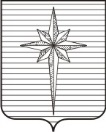 Дума ЗАТО ЗвёздныйРЕШЕНИЕ06.06.2019											 № 489О награждении Благодарственным письмом главы ЗАТО Звёздный в 2019 годуВ связи с Положением о Благодарственном письме главы ЗАТО Звёздный, утверждённым решением Думы ЗАТО Звёздный от 19.05.2011 №54,Дума ЗАТО Звёздный РЕШИЛА:1. Благодарственным письмом главы ЗАТО Звёздный в 2019 году награждаются:Автономная некоммерческая организация «Позитивные люди» за значительный вклад в патриотическое воспитание подрастающего поколения и сохранение социально-культурных ценностей и традиций на территории ЗАТО ЗвёздныйАпкина Аида Данисовна учитель начальных классов МБУ СОШ ЗАТО Звёздный за большой вклад в дело воспитания и образования подрастающего поколения ЗАТО Звёздный и многолетний плодотворный трудАстакова Татьяна Ивановна кондуктор Муниципального унитарного предприятия ЗАТО Звёздный "Гараж"  за высокие результаты трудовой деятельности в сфере транспортного обслуживания населения ЗАТО ЗвёздныйБелых Наталья Михайловна учитель истории и обществознания МБУ СОШ ЗАТО Звёздный за значительные успехи  в деле воспитания и образования подрастающего поколения ЗАТО Звёздный и высокие результаты в профессиональной деятельностиБишир Наталья Васильевна ведущий специалист отдела бухгалтерского учёта и отчётности МБУ ДО ДЮСШ «Олимп» ЗАТО Звёздный за значительный вклад в развитие учреждения и успехи в профессиональной деятельностиВалимов Наиль Марванович механик-контролёр технического состояния автотранспортных средств Муниципального унитарного предприятия ЗАТО Звёздный "Гараж" за эффективную работу и значительный вклад в развитие учрежденияВасильев Борис Александрович  директор МБУ ДО ДЮСШ «Олимп» ЗАТО Звёздный за значительный вклад в развитие дополнительного образования ЗАТО Звёздный и развитие массового спорта Вервильская Ирина Игоревна главный редактор структурного подразделения МБУК «ДК ЗАТО Звёздный» телеканала «ЗАТО КТВ» за значительный вклад в развитие информационного пространства, активное освещение социально-экономической и общественно - политической жизни ЗАТО ЗвёздныйГерасимова Надежда Константиновна медицинская сестра МБУ ДО ДЮСШ «Олимп» ЗАТО Звёздный за значительные успехи в профессиональной деятельности и активное участие в общественной жизни ЗАТО ЗвёздныйГладких Жанна Александровна  руководитель клубного формирования МБУК «ДК ЗАТО Звёздный» за значительные успехи в профессиональной деятельности и активную работу с людьми старшего поколения в ЗАТО ЗвёздныйГратий Татьяна Игоревна специалист по закупкам МБДОУ «Детский сад №4» за значительный вклад в развитие учреждения и активное участие в общественной жизни ЗАТО ЗвёздныйДолгих Нелли Васильевна учитель русского языка и литературы МБУ  СОШ ЗАТО Звёздный за большой вклад в дело воспитания и образования подрастающего поколения ЗАТО ЗвёздныйЖуланова Елена Владимировна главный библиотекарь читального зала структурного подразделения МБУК «ДК ЗАТО Звёздный» Городская библиотека за большой вклад в развитие библиотечного дела в ЗАТО Звёздный и значительные успехи в профессиональной деятельностиИвуков Геннадий Михайлович  художественный руководитель МБУК «ДК ЗАТО Звёздный» за значительный вклад в культурное развитие  ЗАТО Звёздный и многолетний плодотворный трудИнюшин Александр Александрович командир группы оперативного реагирования Пермской городской службы спасения, спасатель 1 класса за активную жизненную позицию,  бескорыстную помощь и спасение жителей ЗАТО Звёздный, оказавшихся в ситуациях, требующих немедленного реагирования при угрозе жизни и здоровьюКиселёва Ольга Юрьевна учитель начальных классов МБУ СОШ ЗАТО Звёздный за большой вклад в дело воспитания и образования подрастающего поколения ЗАТО Звёздный и многолетний плодотворный трудКлименко Сергей Алексеевич руководитель клубного формирования МБУК «ДК ЗАТО Звёздный»  за значительный вклад в дело воспитания подрастающего поколения ЗАТО ЗвёздныйКнязева Татьяна Николаевна младший воспитатель МБДОУ «Детский сад №4» ЗАТО Звёздный за успехи в профессиональной деятельности и многолетний добросовестный трудКнязькова Марина Владимировна преподаватель, концертмейстер МБУ ДО ДШИ ЗАТО Звёздный за значительные успехи в сфере образования и культуры, высокие результаты в краевых рейтинговых мероприятиях и активное участие в общественной жизни ЗАТО ЗвёздныйМальцева Светлана Алексеевна  районный специалист по медицинской профилактике ГБУЗ ПК «Пермская центральная районная больница» за высокий профессионализм и вклад в сохранение и укрепление здоровья жителей ЗАТО ЗвёздныйМансурова Любовь Порфирьевна учитель физической культуры МБУ  СОШ ЗАТО Звёздный за большой вклад в дело воспитания и образования подрастающего поколения ЗАТО Звёздный и высокие результаты в профессиональной деятельностиМаслов Анатолий Николаевич водитель автомобиля категории «Д» Муниципального унитарного предприятия ЗАТО Звёздный "Гараж" за высокие результаты трудовой деятельности в сфере транспортного обслуживания населения ЗАТО ЗвёздныйМестная Религиозная организация православный Приход храма во имя святителя Иннокентия, митрополита Московского п. Звёздный Пермского района Пермского края Пермской Епархии Русской Православной Церкви (Московский патриархат) за большой вклад в духовно-нравственное развитие общества и в воспитание патриотизма у молодого поколения на территории ЗАТО ЗвёздныйНечипурна Ирина Анатольевна воспитатель МБДОУ «Детский сад №4» за вклад в развитие и воспитание детей дошкольного возраста и активное участие в общественной жизни ЗАТО ЗвёздныйОбщественная организация ветеранов (пенсионеров) войны, труда, Вооруженных Сил и правоохранительных органов ЗАТО Звёздный Пермского края за значительный вклад в объединение ветеранов ЗАТО Звёздный для совместной общественной деятельности и активное участие в формировании у подрастающего поколения патриотического сознания, здорового образа жизни, гражданской позицииООО «РЕАЛСТРОЙ» директор Мухачёв Денис Николаевич за высокий уровень социальной ответственности, поддержку гражданских инициатив, обеспечение социальной стабильности в ЗАТО ЗвёздныйООО «Энергосервис Звёздного» директор Звягинцев Николай Афанасьевич за высокий уровень социальной ответственности, поддержку гражданских инициатив, обеспечение социальной стабильности в ЗАТО ЗвёздныйОтавина Ольга Владимировна кондуктор Муниципального унитарного предприятия ЗАТО Звёздный "Гараж" за многолетний добросовестный труд в сфере транспортного обслуживания населения ЗАТО ЗвёздныйПавлова Светлана Евгеньевна преподаватель МБДОУ ДШИ ЗАТО Звёздный за высокие результаты работы по внедрению новых технологий в обучение молодого поколения ЗАТО Звёздный и многолетний плодотворный трудПарсяк Ольга Васильевна учитель биологии и химии МБУ СОШ ЗАТО  Звёздный за значительный вклад в дело воспитания и образования подрастающего поколения ЗАТО Звёздный и высокие результаты в профессиональной деятельностиПатракова Людмила Алексеевна воспитатель МБДОУ детский сад «Звёздочка» ЗАТО Звёздный за значительные успехи в развитии и воспитании детей дошкольного возраста и многолетний плодотворный трудПермская региональная общественная организация "Ветераны Тарнопольско - Берлинской Орденов Богдана Хмельницкого II Степени и Красной Звезды 52-ой ракетной дивизии" за большой вклад в военно-патриотическое и духовно-нравственное воспитание подрастающего поколения, краеведческую и поисковую деятельность, сохранение и преумножение воинских традиций на территории ЗАТО Звёздный и Пермского краяПермяков Владимир Иванович депутат Думы ЗАТО Звёздный за значительный  вклад в развитие массового спорта в ЗАТО Звёздный и активную общественную работуПолыгалова  Елена Викторовна учитель русского языка и литературы МБУ СОШ ЗАТО Звёздный за значительные успехи  в деле воспитания и образования подрастающего поколения ЗАТО Звёздный и высокие результаты в профессиональной деятельностиРодина Ирина Олеговна воспитатель МБДОУ детский сад «Звёздочка» ЗАТО Звёздный за значительные успехи в развитии и воспитании детей дошкольного возраста и многолетний плодотворный трудСтепанова Татьяна Борисовна учитель начальных классов МБУ  СОШ ЗАТО Звёздный за большой вклад в дело воспитания и образования подрастающего поколения ЗАТО ЗвёздныйТалантова Наталья Николаевна музыкальный руководитель МБДОУ «Детский сад №4» за значительный вклад в дело воспитания  подрастающего поколения ЗАТО Звёздный и многолетний плодотворный трудФазлыева Юлия Николаевна режиссер массовых театрализованных представлений МБУК «ДК ЗАТО Звёздный» за значительные успехи в профессиональной деятельности  и вклад в культурное развитие ЗАТО ЗвёздныйФедеральное государственное казённое общеобразовательное учреждение «Пермское суворовское  военное училище Министерства обороны Российской Федерации» за большой вклад в военно-патриотическое воспитание подрастающего поколения, продолжение воинских традиций на земле ЗАТО Звёздный и в честь 60-летия со дня образования Ракетных войск стратегического назначенияФёдорова Татьяна Викторовна преподаватель МБДОУ ДШИ ЗАТО Звёздный за значительный вклад в сферу образования и культуры ЗАТО Звёздный и многолетний плодотворный трудЧелпанова Елена Леонидовна учитель начальных классов МБУ  СОШ ЗАТО Звёздный за большой вклад в дело воспитания и образования подрастающего поколения ЗАТО Звёздный и многолетний плодотворный трудШвецова Елена Анатольевна бухгалтер МБУ СОШ ЗАТО Звёздный за значительный вклад в развитие учреждения, успехи в профессиональной деятельности и активное участие в общественной жизни ЗАТО ЗвёздныйШелемин Александр Валентинович водитель автомобиля категории «Д» Муниципального унитарного предприятия ЗАТО Звёздный "Гараж"за многолетний добросовестный труд в сфере транспортного обслуживания населения ЗАТО Звёздный Ширинкина Тамара Николаевна педагог дополнительного образования МБУ ДО ДШИ ЗАТО Звёздный за значительные заслуги в сфере образования ЗАТО Звёздный и большой вклад в формирование нравственных и культурных основ обучения детей и молодёжиШтоль Игорь Владимирович индивидуальный предприниматель за активную жизненную позицию, участие в реализации инициатив граждан, личный вклад в преобразование ЗАТО Звёздный и продвижение  территориального бренда «Звёздный-центр патриотического воспитания Пермского края»Юдина Светлана Николаевна заместитель директора по учебно-воспитательной работе МБУ СОШ ЗАТО Звёздный за значительный вклад в развитие образования ЗАТО Звёздный Ярина Ирина Васильевна педагог дополнительного образования МБУ ДО ДШИ ЗАТО Звёздный за высокие результаты работы по внедрению новых технологий в обучение молодого поколения ЗАТО Звёздный и многолетний плодотворный труд2.	Настоящее решение вступает в силу со дня принятия.3.	Опубликовать (обнародовать) настоящее решение установленным порядком в информационном бюллетене ЗАТО Звёздный «Вестник Звёздного».Глава ЗАТО Звёздный 	- председатель Думы ЗАТО Звёздный				         И.А. Ободова